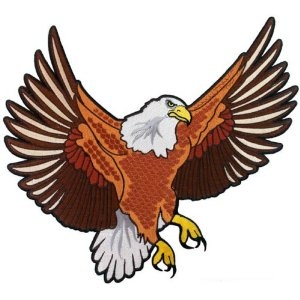              8th GRADE GRADUATION DANCEFRIDAY, JUNE 17, 20226:00 PM - 10:00 PMTHE HANOVER MANORThe EHMS Class of 2022 8th Grade Events Committee is happy to announce that there is no cost for the dance due to the generosity of the EHPTA.It is our intent for every student who attends the dance to have FUN and enjoy time with their classmates in a SAFE environment. Therefore, please note the following:No water bottles will be permitted into the Hanover Manor. All bags may be subject to be searched. If a student chooses to be picked up early, they will not be allowed to re-enter the dance. There will be no exceptions.For the safety of the students, an East Hanover Police Officer has been hired and will be present at the dance.________________________________ 			______________________________STUDENT NAME (PRINT)				STUDENT SIGNATURE____________________________ 	___________________________	__________________PARENT NAME (PRINT)		PARENT SIGNATURE		PARENT CELL# Emergency Contact Name & Phone Number: ______________________________________Relationship to the student: ____________________________________I will be picking up my child from the dance:	Yes  /  NoI will not be able to pick up my child. The following person will be picking up my child: Name: _____________________________________ Cell Phone: _______________________Relationship to the student: ____________________________________If your child will be attending the dance, this form, along with a signed Waiver and Release, must be returned in an envelope marked: 8th Grade Graduation Dance by Tuesday, May 31st!If there are any questions, please contact the 8th grade events committee at LND1226@yahoo.comWAIVER AND RELEASEI understand that there are risks to participants and attendees when attending an in-person activity such as the East Hanover PTA graduation dance. I further understand that during the in-person activity there may be exposure to the coronavirus which may cause COVID-19 and/or other respiratory or circulatory complications that involve a degree of risk that may result in illness, permanent disability, and/or death. I agree, understand, release, waive and forever discharge any and all liability or claims I may have against the East Hanover PTA, its officers, employees, and agents from any and all liability, claims, demands or lawsuits of any kind whatsoever, of or relating to my exposure to the coronavirus. I understand that the East Hanover PTA, its officers, employees, and agents are not responsible for any loss, damage, or injury relating to the coronavirus, COVID-19, and/or respiratory or circulatory complications. Knowing, understanding, and fully appreciating all possible risks, I hereby expressly voluntarily and willingly assume all risks and dangers associated with participation/attendance at the graduation. I have read this waiver and release and understand the terms used in it and their legal significance. This waiver and release is freely and voluntarily given with the understanding that any right to legal recourse against the East Hanover PTA, its officers, employees, and agents is knowingly waived and released as it relates to exposure to the coronavirus, COVID-19, and/or respiratory or circulatory complications in connection with participation/attendance at the EHPTA graduation dance.Print Name:  ________________________________________________________________Signature: ________________________________________________________________Parent/Legal Guardian Signature: ______________________________________________Date: ___________________